Информационная кампания "Против поджогов сухой травы - 2016"В соответствии с многолетними статистическими данными основной причиной лесных пожаров в России является антропогенный фактор, в том числе неосторожное обращение населения с огнем в лесу и на прилегающих к лесу территориях, самовольные выжигания сухой травы на полях, дачных участках.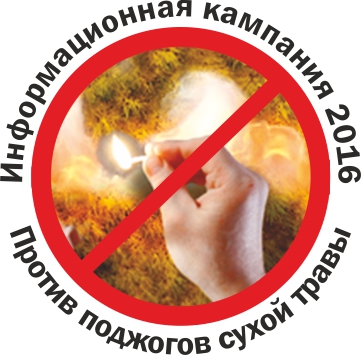 В январе-феврале 2016 года зафиксированы первые лесные и травяные пожары в Краснодарском, Приморском краях, республике Крым из-за поджогов населением сухой травы.Весной 2015 года несанкционированные выжигания сухой травы населением привели к беспрецедентным чрезвычайным ситуациям в населенных пунктах и лесах Хакасии, Красноярского и Забайкальского краев, Амурской области.Основная причина ранних весенних пожаров – это массовые самовольные выжигания сухой травы на полях, дачных участках. Под воздействием ветра огонь молниеносно переходит на населенные пункты, объекты экономики, в леса и на торфяники. По условиям погоды наиболее высокая пожарная опасность в лесах по всей стране может сложиться уже в марте – апреле 2016 года.ФБУ «Авиалесоохрана» объявляет о старте 1 марта 2016 года Всероссийской информационной кампании «Против поджогов сухой травы».Цели информационной кампании:- предупреждение населения о последствиях выжиганий сухой травы;- информирование населения о принятом Правительством Российской Федерации Постановлении от 10 ноября 2015 года (№1213 «О внесении изменений в Правила противопожарного режима в Российской Федерации»), по которому введен запрет на несанкционированные выжигания сухой травянистой растительности;- информирование населения о мерах административной и уголовной ответственности за нарушение Правил пожарной безопасности.Информационная кампания, направленная на формирование общественного мнения о бесполезности и тяжких последствиях от выжиганий сухой травы, включает в себя:- размещение информационного социального ролика «Не жги сухую траву» в СМИ, в первую очередь на телеканалах регионального и федерального уровней в рамках социального партнерства и в соответствии с Федеральным законом от 13 марта 2006 года N38-ФЗ «О рекламе»;- размещение информационного социального ролика «Не жги сухую траву» на терминальных комплексах Общероссийской комплексной системы информирования и оповещения населения в местах массового пребывания людей(ОКСИОН);- обращение к руководству телеканалов о возможности включения информации о вреде поджогов сухой травы до выхода блока рекламы и при информировании населения о прогнозе погоды;- публикации статей в печатных СМИ и на  Интернет-ресурсах, информирование населения при помощи радийных СМИ о запрете несанкционированных выжиганий сухой травы и работе Прямой линии лесной охраны 8 800-100-94-00;- размещение плакатов, баннеров на тему недопущения поджогов сухой травы на возможных ресурсах СМИ;- ежедневное сопровождение социальных сетей (Вконтакте, Facebook, Instagram) с публикацией информации о введении запрета самовольных выжиганий сухой травы,- распространение информации о классах пожарной опасности в лесу по условиям погоды (низкий, средний, высокий классы пожарной опасности) на мультимедийных ресурсах;- организация и проведение пресс-конференций руководства учреждения в ходе подготовки к пожароопасному сезону и в период пожароопасного сезона;- взаимодействие органов исполнительной власти субъектов Российской Федерации, уполномоченных в области лесных отношений, специализированных учреждений по охране лесов от пожаров  с ФБУ «Авиалесоохрана» по предоставлению информационного материала о недопущении несанкционированных выжиганий сухой травы для его размещения на официальных порталах и в региональных СМИ с целью эффективного освещения информационной компании «Против поджогов сухой травы».ФБУ «Авиалесоохрана» подготовлен 10-секундный видеоролик социальной направленности «Не жги сухую траву», соответствующий федеральному закону «О рекламе» согласно гл.1, ст.10. и техническим требованиям телеканалов.смотреть и скачать ролик здесьсмотреть и скачать ролик без музыки здесьПисьмо Федерального агентства лесного хозяйства о проведении Информационной кампании "Против поджогов сухой травы-2016" Приложение "Информация о проведении Всероссийской информационной кампании «Против поджогов сухой травы – 2016»" в формате Word для заполненияМакеты раздаточного материала информационной кампании:Листовка "Против поджогов сухой травы"Памятка "Против поджогов сухой травы"Памятка "Прямая линия лесной охраны"Памятка "Пребывания граждан в лесах Российской Федерации"Памятка жителям сельских населенных пунктов "Пожар в лесу, в поле, на торфянике: что делать?"Памятка детям и подросткам "Пожар в лесу, в поле, на торфянике: что делать?Для справки:Социальная реклама — информация, распространенная любым способом, в любой форме и с использованием любых средств, адресованная неопределенному кругу лиц и направленная на достижение благотворительных и иных общественно полезных целей, а также обеспечение интересов государства (п. 11. ст. 3 Федерального закона от 13 марта 2006 № 38-ФЗ «О рекламе»).Рекламодателями социальной рекламы могут выступать физические лица, юридические лица, органы государственной власти, иные государственные органы и органы местного самоуправления, а также муниципальные органы, которые не входят в структуру органов местного самоуправления (п.1 ст. 10 Федерального закона от 13 марта 2006 № 38-ФЗ «О рекламе»).Размещение социальной рекламы и рекламы, представляющей особую общественную значимость, осуществляется в соответствии с:— Федеральным законом от 13 марта 2006 года N38-ФЗ «О рекламе»;— Постановлением Правительства Москвы от 22 февраля 2011 года № 45-ПП «О Департаменте средств массовой информации и рекламы города Москвы»;— Распоряжением Правительства Москвы от 5 декабря 2008 г. № 2881-РП «О создании Межведомственной комиссии Правительства Москвы по вопросам распространения рекламы».